п. Ханата                                                                              от  « 13 » декабря  2019 годаРЕШЕНИЕ № 9«О передаче части полномочий Ханатинского сельского муниципального образования Республики Калмыкия в сфере организации благоустройства территории сельского муниципального образования Республики Калмыкия – Малодербетовскому районному муниципальному образованию Республики Калмыкия»Руководствуясь подпунктом 19 части 1, пунктом 3 статьи 14 Федерального закона от 06.10.2003 № 131-Ф3 «Об общих принципах организации местного самоуправления в Российской Федерации», руководствуясь Уставом Ханатинского сельского муниципального образования Республики Калмыкия,Собрание депутатов Ханатинского сельского муниципального образования Республики Калмыкия  РЕШИЛО:1. Передать с 01.01.2020 года полномочия в части использования субсидии на обеспечение комплексного развития сельских территорий (благоустройство сельских территорий) в рамках государственной программы «Комплексное развитие сельских территорий Республики Калмыкия».2. Установить, что осуществление передаваемых на исполнение полномочий в сфере организации благоустройства территории Ханатинского сельского муниципального образования передается Малодербетовскому районному муниципальному образованию Республики Калмыкия в пределах межбюджетных трансфертов, передаваемых из бюджета Республики Калмыкия в размерах, указанных в приложении к настоящему решению.3.В рамках реализации настоящего решения администрации Ханатинского сельского муниципального образования Республики Калмыкия заключить с администрацией Малодербетовского районного муниципального образования Республики Калмыкия соглашение о передаче полномочий указанных в пункте 1 настоящего решения в части использования субсидии государственной программы «Комплексное развитие сельских территорий Республики Калмыкия» на обеспечение комплексного развития сельских территорий (благоустройство сельских территорий).4.Настоящее решение подлежит обнародованию и размещению на официальном сайте администрации Ханатинского сельского муниципального образования в информационно-коммуникационной сети «Интернет».Председатель Собрания депутатов Ханатинского СМО РК                                          Н.Б. БосхомджиеваПриложение №1 к решению Собраниядепутатов Ханатинского СМО РКот « 13 » декабря 2019г. № 1Размер межбюджетных трансфертов, передаваемых,из бюджета Республики Калмыкия в бюджет Малодербетовского районного муниципального образования Республики Калмыкия на обеспечение комплексного развития сельских территорий (благоустройство сельских территорий)                                                                                                                                                                          (тыс.руб.)ХАЛЬМГ ТАНГЧИНХАНАТА СЕЛӘНӘМУНИЦИПАЛЬН БУРДӘЦИН ДЕПУТАТНЫРИН ХУРЫГ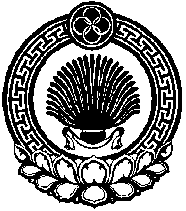 СОБРАНИЕ ДЕПУТАТОВХАНАТИНСКОГО СЕЛЬСКОГО МУНИЦИПАЛЬНОГО ОБРАЗОВАНИЯРЕСПУБЛИКИ КАЛМЫКИЯ359425, Республика Калмыкия, Малодербетовский район, п. Ханата, ул. Ленина,2, тел. (8 84734) 9-31-97,Е-mail:hansmo@yandex.ru359425, Республика Калмыкия, Малодербетовский район, п. Ханата, ул. Ленина,2, тел. (8 84734) 9-31-97,Е-mail:hansmo@yandex.ru359425, Республика Калмыкия, Малодербетовский район, п. Ханата, ул. Ленина,2, тел. (8 84734) 9-31-97,Е-mail:hansmo@yandex.ruСуммаХанатинское СМО1400,0